Муниципальное образование «Николаевское городское поселение» Смидовичского муниципального района Еврейской автономной областиАДМИНИСТРАЦИЯ ГОРОДСКОГО ПОСЕЛЕНИЯПОСТАНОВЛЕНИЕ 06.06.2016	№340пос. НиколаевкаО внесении изменений в муниципальную программу «Сохранность автомобильных дорог общего пользования местного значения и повышения уровня безопасности дорожного движения муниципального образования «Николаевское городское поселение» на 2015-2017 годы», утвержденную постановлением администрации от 18.11.2014 №107Администрация городского поселения ПОСТАНОВЛЯЕТ:Внести в муниципальную программу «Сохранность автомобильных дорог общего пользования местного значения и повышения уровня безопасности дорожного движения муниципального образования «Николаевское городское поселение» на 2015-2017 годы» утвержденную постановлением администрации от 18.11.2014 №107 следующие изменения:В раздел «Паспорт муниципальной программы «Сохранность автомобильных дорог общего пользования местного значения и повышения уровня безопасности дорожного движения муниципального образования «Николаевское городское поселение» на 2015-2017 годы»:строку объемы и источники финансирования изложить в следующей редакции:Объемы и источники финансированияБюджет муниципального образования «Николаевское
городское поселение» (муниципальный дорожный фонд
муниципального образования «Николаевское городское
поселение» Смидовичского муниципального района
Еврейской автономной области:-2015 год - 1692,60194 тыс. руб.;-2016 год - 1767,25700 тыс. руб.;-2017 год - 215,8 тыс. руб.)Таблицу 1 раздела 3 «Этапы и сроки реализации программы по сохранению автомобильных дорог»:строку 4 «Ремонт асфальтобетонного покрытия автомобильной дороги общего пользования местного значения «пос. Николаевка - ст. Николаевка» изложить в следующей редакции:строку 6 «Исправлению профиля оснований гравийных дорог грейдером в Николаевском городском поселении» изложить в следующей редакции:Таблицу 2 раздела 4 « Система программных мероприятий по сохранению автомобильных дорог»:строку 5 «Ремонт асфальтобетонного покрытия автомобильной дороги общего пользования местного значения« пос. Николаевка - ст. Николаевка» изложить в следующей редакции:Ремонтасфальтобетонного покрытия автомобильных дорог общего пользования местного значения в Николаевском городском поселении1325,5411325,5412016 год0.342 км.строку 7 «Исправлению профиля оснований гравийных дорог грейдером в Николаевском городском поселении» изложить в следующей редакции:Исправлению профиля оснований гравийных дорог грейдером в Николаевском городском поселении297,6332016год15,7 км.Таблицу 5 раздела 6 «Структура финансирования программы изложить в следующей редакции:Контроль за исполнением постановления возложить на заместителя главы администрации городского поселения Марданова И.В.Опубликовать настоящее постановление в официальном печатном
издании муниципального образования Николаевское городское поселение -информационном бюллетене «Исток».Настоящее постановление вступает в опубликования.Глава городского поселения	 А.А. Сорокинсилу со дня его официального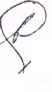 4Ремонт асфальтобетонного2016 год0.342 км. покрытия автомобильныхдорог общего пользованияместного значения вНиколаевском городскомпоселении6Исправлению профиля2016 год15,7 км.основании гравийных дороггрейдером в Николаевскомгородском поселении№Источники и направления расходовФинансовыеФинансовыеФинансовыеп/пзатраты всего,затраты всего,затраты всего,тыс. руб.. тыс. руб.тыс. руб.2015 год2016 год2017 год123331Бюджет муниципального образования «Николаевское городское поселение» Еврейской автономной области1692,601941767,25700215,8ВСЕГО:1692,601941767,25700215,8